OBJECTIVE:To dedicate my skills and abilities towards the work-life and productivity of the companyEDUCATIONAL QUALIFICATION:L.L.B. from Mumbai University (2002) Bachelors of Arts-University of Mumbai, India. [Specialization in History] [1999]Experience:Self-employed and practicing lawyer for more than 12 years at Mumbai High Court.Thane District CourtKalyan Civil CourtVashi Civil CourtPalghar District CourtAssistance of Senior advocate Mr. Hemalata Deshmukh Since September 2002 till May 2005Personal Profile:First Name of Application CV No: 1705476Whatsapp Mobile: +971504753686 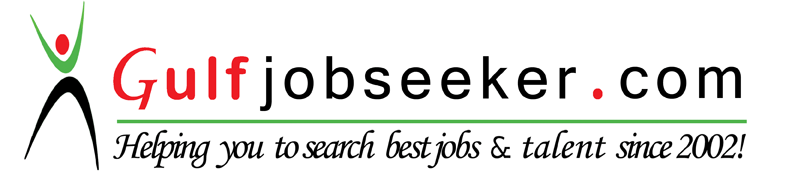 LanguagesEnglish, Hindi, Marathi